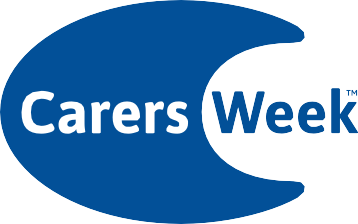 10–16 June 2024